Zajęcia programowe 19.06.2020rTemat tygodnia: LatoTemat dnia: TęczaCele ogólne:- eksperymentowanie z kolorami- usprawnianie motoryki małej i dużej w zabawach ruchowych i plastycznychDziecko:- usprawnia motorykę dużą podczas zabaw ruchowych- usprawnia motorykę małą w czasie zabaw plastycznych- rozszerza znajomość kolorów- poszukuje źródeł wiedzy- reaguje na umówiony sygnał- śpiewa piosenkę i ilustruje ją ruchem- wie czym jest tęcza- nazywa zawarte w tęczy kolory- zna zjawisko atmosferyczne jakim jest tęcza- porusza się w rytm muzyki- wykonuje prace plastyczne- naśladuje ruchy nauczyciela- przelicza w zakresie 1-7Środki dydaktyczne: brystol lub duże kartony A3, waciki, farby plakatowe w podstawowych kolorach (niebieski, żółty, czerwony), podkładki do mieszania kolorów (paletki, papierowe lub plastikowe talerzyki), pocięte paski krepiny w kolorach tęczy, 7 pojemników, karta pracy cz. 2 str. 38, biały obrus, wstążka lub paski bibuły ok. 1.5 m, kredkiPrzebieg zajęć:„Eksperymenty z kolorami” – obserwowanie procesu tworzenia nowych barw, dostrzeganie odcieni, podawanie nazw kolorówDziecko za pomocą pędzla miesza na podkładce farby, obserwuje co się dzieje, jakie nowe kolory powstają np. łączy kolor niebieski z czerwonym, niebieski z żółtym, czerwony z żółtym, za pomocą wacika nakłada je na karton, nazywa kolory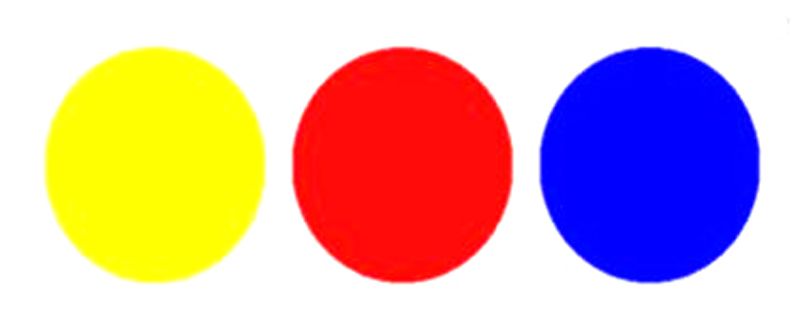 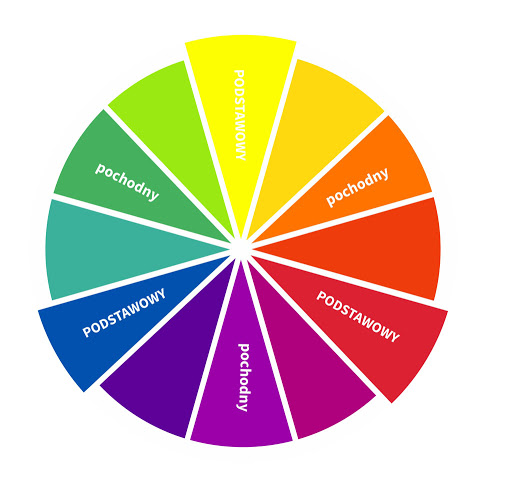 „Przepis na tęczę” – poznawanie zjawisk atmosferycznych, rozpoznawanie kolorów tęczy, przeliczanie kolorówRozkładamy na dywanie biały obrus i pojemniki z pociętą krepiną w kolorach tęczy (w jednym pojemniku znajduje się krepina w jednym kolorze)Przepis na tęczę   Agnieszka FrączekWeź bukiecik polnych wrzosów,           rozsypujemy łukiem fioletowe skrawki krepinyDzbanek chabrowego sosu,                   rozsypujemy łukiem granatowe skrawki krepinySzklankę nieba wlej pomału,Garść niebieski daj migdałów,               rozsypujemy łukiem niebieskie skrawki krepinyDorzuć małą puszkę groszku,Nać pietruszki wsyp (po troszku),         rozsypujemy łukiem zielone skrawki krepinyWłóż pojęcia dwa zieloneI zamieszaj w prawą stronę.                  Dodaj skórkę od banana,Łąkę mleczy i stóg siana,                         rozsypujemy łukiem żółte skrawki krepinySzczyptę słońca, dziury z serka, I cytryny pól plasterka.Weź jesieni cztery skrzynki,Zapach świeżej mandarynki,                  rozsypujemy łukiem pomarańczowe skrawki                                                                    krepiny  Pompon od czerwonych kapci,Barszcz z uszkami (dzieło babci)…Jeszcze maków wrzuć naręczeI gotowe…                                                 rozsypujemy łukiem czerwone skrawki krepinyWidzisz tęczę???        Rozmawiamy z dzieckiem na temat utworu: z czego w wierszyku powstała tęcza?, jak naprawdę powstaje tęcza?, jak nazywają się kolory, które można zobaczyć w tęczy? Ile ich jest? Podczas rozmowy i wszystkich zabaw można wprowadzać elementy języka angielskiego: tęcza-rainbow, czerwony-red, pomarańczowy-orange, żółty-yellow, zielony-green, niebieski-blue, granatowy-navy blue, fioletowy-violet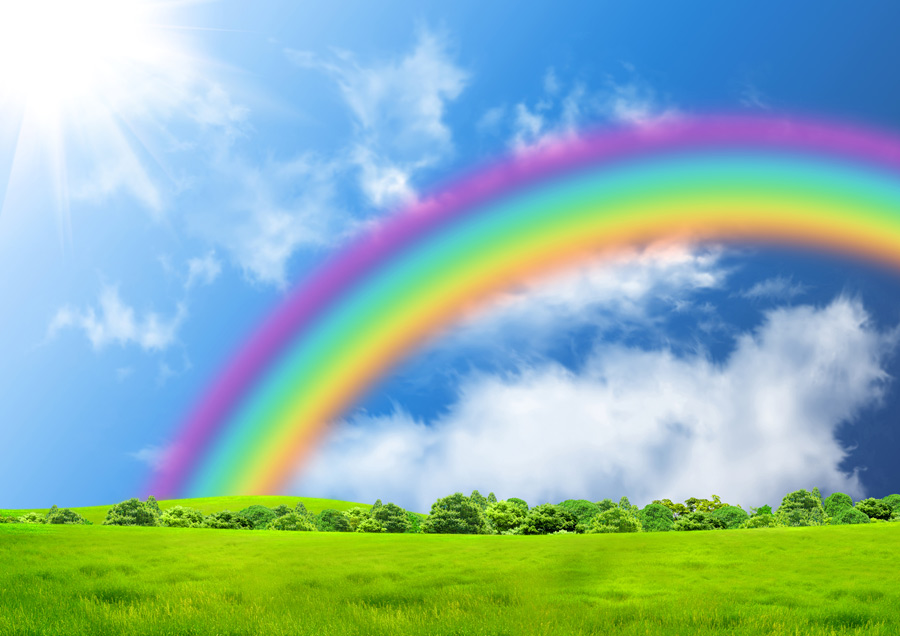 „Tęczowy taniec” – rozwijanie kreatywności ruchowej, ćwiczenia rozmachowe rąkDziecko porusza się do muzyki trzymając w ręku wstążkę lub paski bibuły 1,5 m, kiedy usłyszy refren piosenki (od słów hopsa, hopsasa) rysuje zamaszystymi ruchami łuki nad sobą, obserwuje zachowanie się pasków, wstążkihttps://www.youtube.com/watch?v=AHwM17Zw5GwKarta pracy cz. 2 str. 38 – pośrednie poznawanie zjawisk przyrodniczych, poszerzanie wiedzy na temat barw. (w załączniku)Dziecko podaje nazwy kolorów tęczy, wskazuje palcem miejsca nad, pod, kończy kolorowanie tęczy, rysuje kwiaty pod tęczą a nad tęczą ptaki„Razem z latem” – zapoznanie z piosenkąRazem z latem   Urszula PiotrowskaChodzi złote latoW kapeluszu z kwiatów,W rękach ma latawiec,Biega z nim po trawie.                                          dziecko chodzi po koleRef. Hopsa, hopsasa, razem z latem ja (x2)           dziecko robi pajacykiCzasem dla ochłody                                                   dziecko naśladuje jedzenie lodówLato zjada lody.                                          Zjada je powoli,Gardło go nie boli.Ref. Hopsa, hopsasa, razem z latem ja (x2)           dziecko robi pajacykihttps://www.youtube.com/watch?v=AHwM17Zw5GwDla chętnych praca plastyczna „Tęcza” W 55 (w załączniku)Będzie nam potrzebna niebieska kartka, klej, nożyczki, wataDziecko wycina chmurki, paski tęczy (można pomóc), miesza puzzle i układa je we właściwej kolejności, nakleja na kartonie, uzupełnia obrazek chmurami z watyMiłej zabawy!